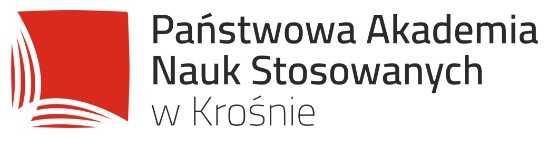 ZESTAW PYTAŃ/ZAGADNIEŃ DO EGZAMINU DYPLOMOWEGO NA KIERUNKU TOWAROZNAWSTWO(STUDIA PIERWSZEGO STOPNIA – PROFIL PRAKTYCZNY)Pytania/zagadnienia egzaminacyjneOmów interdyscyplinarny charakter towaroznawstwaWyjaśnij czym jest jakość i określ czynniki wpływające na jakość towarówJakie są zasady klasyfikacji towarów?Omów cykl życia produktuWymień i omów instrumenty promocjiOmów zasady TQMScharakteryzuj systemy zarządzania jakością, bezpieczeństwem i środowiskiem wg norm ISOOmów metody zarządzania jakościąScharakteryzuj wybrane narzędzia zarządzania jakościąOmów na przykładach dwie zasady zarządzania jakościąWymień etapy wdrażania Systemu Zarządzania Jakością w przedsiębiorstwie produkcyjnym. Wyjaśnij pojęcie walidacji i uzasadnij jej celowośćPrzedstaw istotę i funkcje opakowańScharakteryzuj grupy znaków stosowanych na opakowaniach transportowychWymień metody ograniczenia obciążenia środowiska zużytymi opakowaniamiPrzedstaw proces magazynowy i jego fazy oraz wymień elementy infrastruktury magazynowejScharakteryzuj ważniejsze procesy zachodzące podczas przechowywania różnych produktów.Wymień rodzaje materiałów i przykłady ich stosowania w wyrobach przemysłowychWymień podstawowe właściwości fizyczne, chemiczne oraz mechaniczne materiałów inżynierskichJakie rodzaje materiałów inżynierskich są stosowane i w jakich wyrobach?Scharakteryzuj błędy systematyczne i grube występujące podczas pomiarów. Podaj metody ich oznaczania i eliminowania.Co to jest niepewność pomiarowa i jak ją definiujemy?Scharakteryzuj znaczenie gospodarcze dowolnie wybranej grupy surowcówJakie są metody identyfikacji tworzyw sztucznych?Jakie można wymienić parametry określające właściwości użytkowe wybranych rodzajów wyrobów przemysłowych?Omów etapy kształtowania jakości wybranego rodzaju wyrobów przemysłowych (np. szklanych, skórzanych lub materiałów drzewnych)Jaki wpływ na właściwości higieniczne wyrobów gotowych mają różne rodzaje włókien tekstylnych?Dokonaj oceny jakości na podstawie dowolnie wybranego surowca pochodzenia zwierzęcego Scharakteryzuj metody oceny jakości dowolnie wybranego produktu spożywczego pochodzenia roślinnego lub zwierzęcegoJakie są metody potwierdzenia autentyczności rodzajowej i gatunkowej towarów oraz wykrywania zafałszowań?Scharakteryzuj wybraną metodę utrwalania żywnościWymień metody analityczne stosowane w badaniach towaroznawczych i podaj przykłady ich praktycznego wykorzystaniaCzym jest ocena sensoryczna i jej wykorzystanie w ocenie jakości żywnościWymień i omów wady wyrobów szklanych najbardziej istotne z punktu widzenia ich bezpieczeństwaOmów zagrożenia, jakie mogą powodować produkty na wybranych przez siebie dwóch przykładach